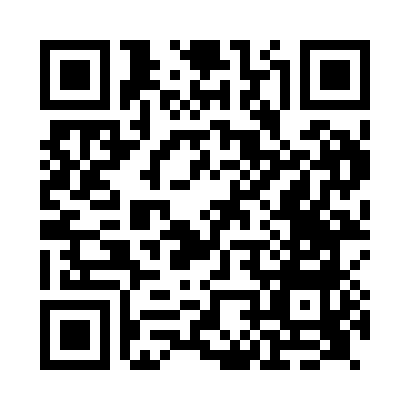 Prayer times for Corran, Highland, UKMon 1 Jul 2024 - Wed 31 Jul 2024High Latitude Method: Angle Based RulePrayer Calculation Method: Islamic Society of North AmericaAsar Calculation Method: HanafiPrayer times provided by https://www.salahtimes.comDateDayFajrSunriseDhuhrAsrMaghribIsha1Mon2:594:321:267:1610:2011:532Tue3:004:331:267:1610:1911:533Wed3:004:341:277:1610:1811:524Thu3:014:351:277:1610:1811:525Fri3:024:361:277:1610:1711:526Sat3:024:381:277:1510:1611:517Sun3:034:391:277:1510:1511:518Mon3:044:401:277:1410:1411:519Tue3:044:411:287:1410:1311:5010Wed3:054:431:287:1410:1211:5011Thu3:064:441:287:1310:1111:4912Fri3:074:461:287:1210:1011:4913Sat3:074:471:287:1210:0811:4814Sun3:084:491:287:1110:0711:4715Mon3:094:501:287:1110:0611:4716Tue3:104:521:287:1010:0411:4617Wed3:114:531:287:0910:0311:4518Thu3:124:551:287:0810:0111:4519Fri3:124:571:297:089:5911:4420Sat3:134:591:297:079:5811:4321Sun3:145:001:297:069:5611:4222Mon3:155:021:297:059:5411:4123Tue3:165:041:297:049:5311:4024Wed3:175:061:297:039:5111:3925Thu3:185:081:297:029:4911:3926Fri3:195:101:297:019:4711:3827Sat3:205:121:297:009:4511:3728Sun3:215:131:296:599:4311:3629Mon3:225:151:296:589:4111:3530Tue3:235:171:296:569:3911:3431Wed3:245:191:296:559:3711:32